DELEGATE REGISTRATION FORMORGANISED BY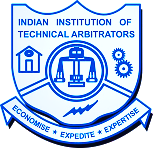 Two-Day Interactive Session on Principles and Practices of Domestic and International Arbitration INDIAN INSTITUTION OFTECHNICAL ARBITRATORSDate: 1st & 2nd December, 2018 |Venue: PHD Chamber of Commerce and Industry 4/2 Siri Institutional Area, August Kranti Marg, New   Delhi-110049.DELEGATE FEEThe travel and accommodation of delegates shall be made on their own.Please register the following person(s) as delegate(s):Name:								      Designation/IITArb Membership No.:12 3 *Cheque / DD No.                                                    Dt:                                               for Rs.(Rupees:Drawn on                                                                                                            ) is enclosed towards Delegate FeeName of Organisation:                                                                                      Address:								          Phone: Mobile:    					Email: For Net Banking*Cheque / DD should be drawn in favour of ‘Indian Institution of Technical Arbitrators’ Payable at New Delhi*Please use additional sheets as requiredMember of IITArb, Students & Delegates sponsored by Institutional MembersNon-Members of IITArbRs. 5,000 Rs. 6,000Sponsors are required to fill the NEFT receipt as required by the Bank with beneficiary details as follows. Please enclosed proof of transction along with your registration formName of Account :  INDIAN INSTITUTION OF TECHNICAL ARBITRATORSAccount Number : 91122010037089  Payee Bank : Syndicate BankIFSC Code : SYNB0009112  Bank Branch : Br DTC Depot, Vasnat Vihar, New Delhi-110057Completed registration form along with the remittance of the delegate fee to be sent to:The Hony. Treasurer, Indian Institution of Technical ArbitratorsCamp Office: The Assistant Engineer, SD-I/SWR-I, PWD, (GNCTD), Near Kendriya Vidyalaya, Sector-8, R.K. Puram, RTR Marg, New Delhi-110022. (Email id:-iitarbdelhi12@gmail.com)